SUPPLEMENTAL FIGURE 1 | Distribution of nine phyla and three subclasses in resource additions soils.  Treatments abbreviations are outlined in supplemental figure 1. Values are the relative recovery of major taxonomical groups (recovery ≥ 1.0%) in three samples for each treatment based on rDNA libraries.  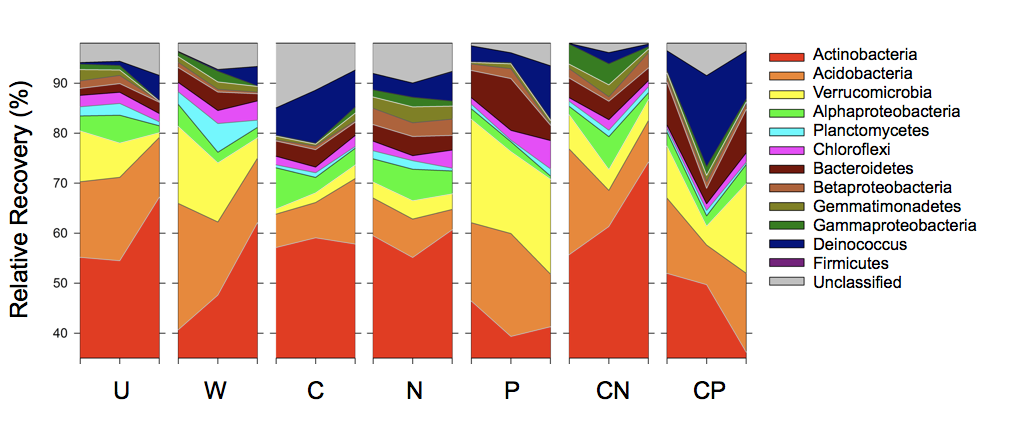 